030 カヤツリグサ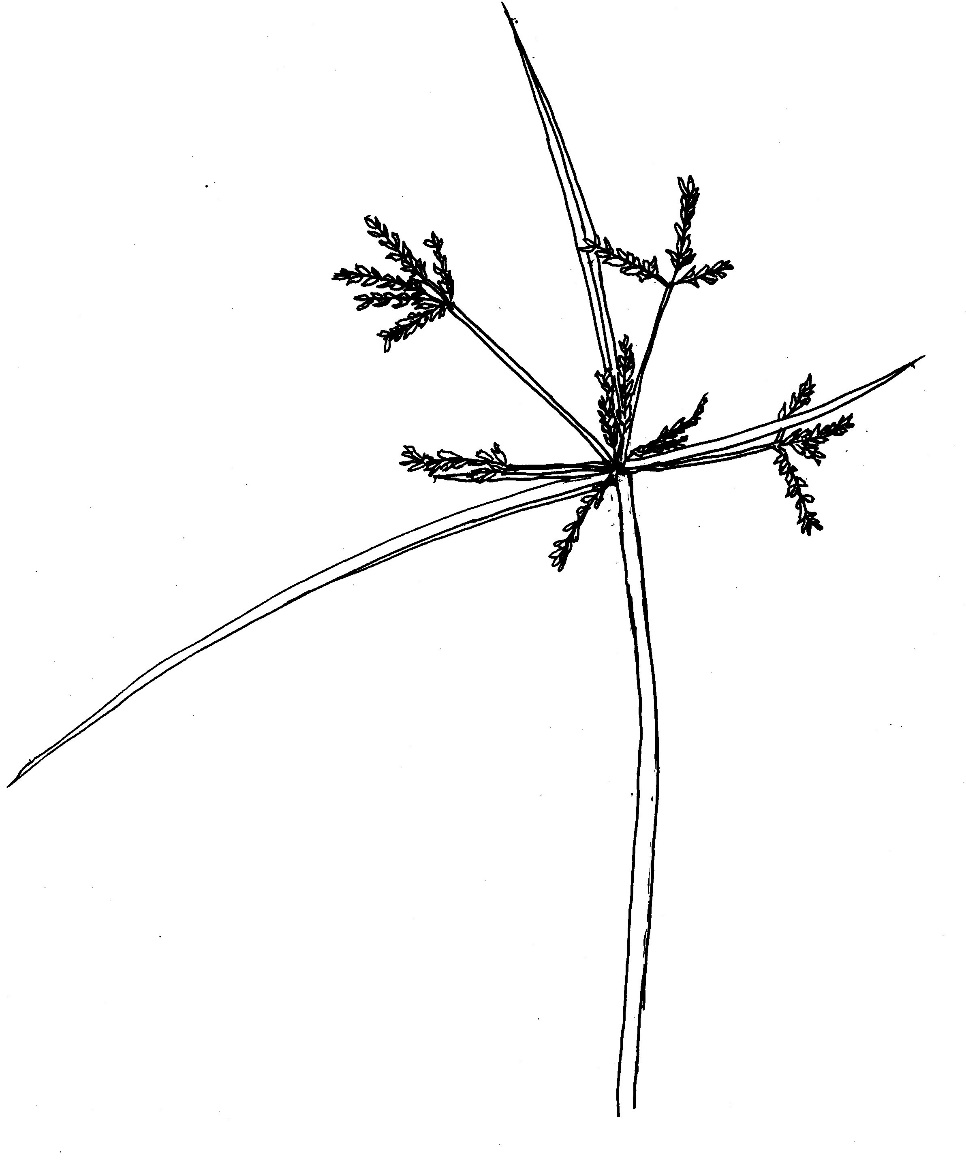 